МУНИЦИПАЛЬНОЕ БЮДЖЕТНОЕ ДОШКОЛЬНОЕ ОБРАЗОВАТЕЛЬНОЕ УЧРЕЖДЕНИЕ ДЕТСКИЙ САД № 26 СТАНИЦЫ КАЗАНСКАЯ МУНИЦИПАЛЬНОГО ОБРАЗОВАНИЯ КАВКАЗСКИЙ РАЙОНКонспект занятия в старшей логопедической группепо формированию лексико-грамматического строя речи с использованием ИКТ на тему: «Весна»Подготовила: учитель-логопедО.В. ЛевченкоЦель:уточнить и расширить знания детей по теме «Весна»; расширить и активизировать словарь детей по данной теме;Коррекционно-образовательные задачи:закрепить навыки словообразования и словоизменения: согласование существительных с прилагательными; существительных с глаголами; подбирать прилагательные к сущ.; развивать связную речь; закреплять умение отвечать на вопросы полным предложением;Коррекционно-развиваюцие задачи:совершенствовать фонематическое восприятие; упражнять в правильном дыхании; развивать мелкую моторику, память, внимание, мышление;Коррекционно-воспитательные задачи:воспитывать у детей чувство любви и бережного отношения к природе, учить правильному поведению в природе.Оздоровительные задачи:развитие координации речи с движением, самомассаж, су-джоко терапия. Оборудование: мультимедийная установка, ноутбук,  слайды с изображением   времён года,  признаков весны, мяч, игрушка  солнышко, конструктор «Цветочная поляна».Предварительная работа: наблюдения за весенними изменениями в природе на прогулке, чтение стихов о весне, разучивание упражнения «Клен».Ход ООД:1.Организационный момент: Приветствие (положительный настрой на занятие).(учитель-логопед вносит в класс игрушку солнышко и обращает внимание детей)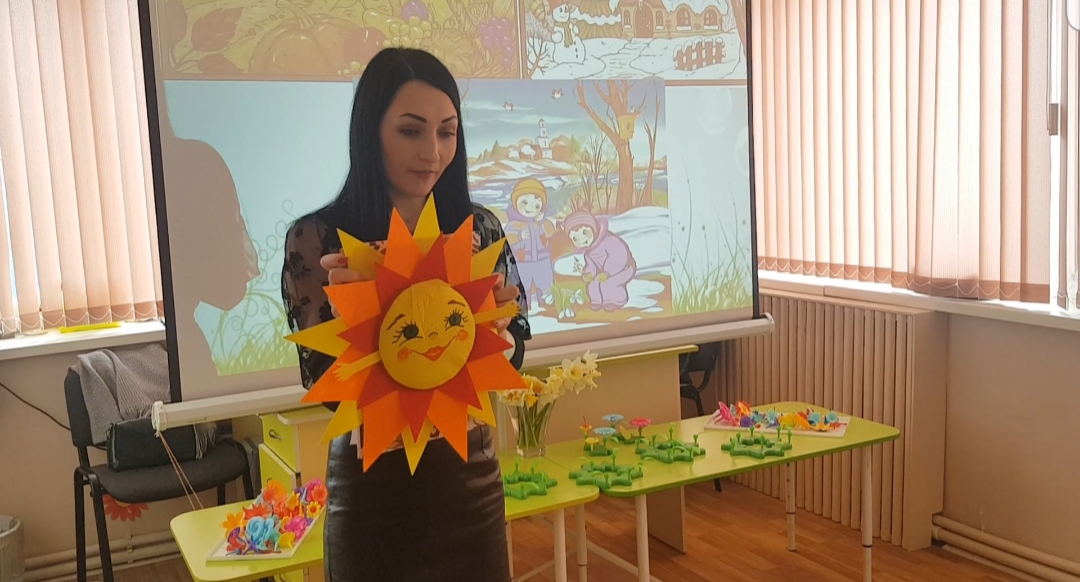 Логопед: Ребята, посмотрите, кто пришел к нам в гости?Дети: Солнышко.Логопед: давайте поприветствуем солнышко и друг друга. 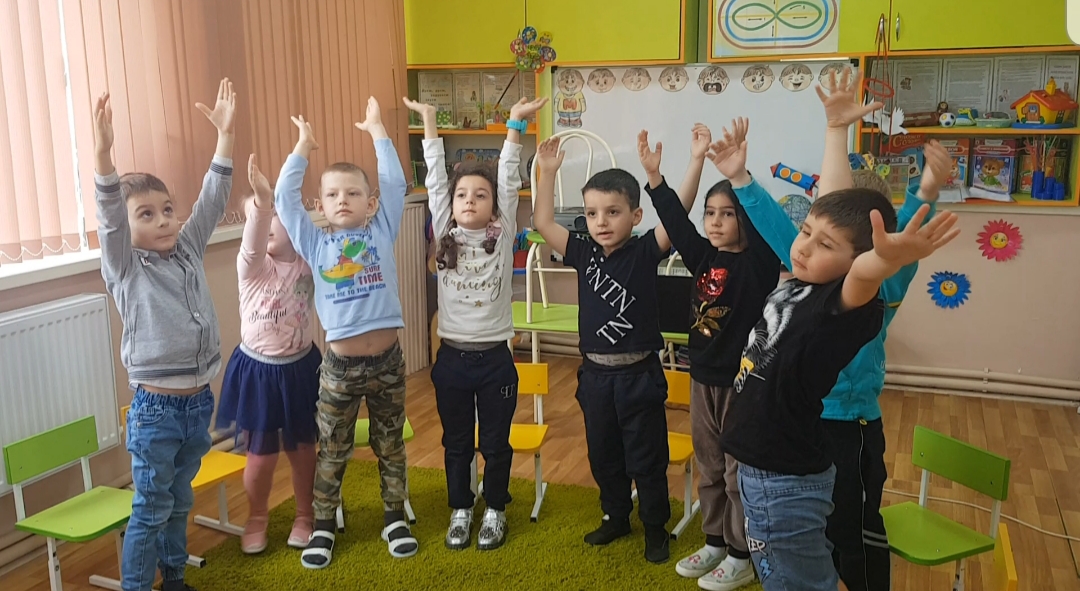 Здравствуй солнце золотое, (Дети раскрывают ладони в сторону солнца) Здравствуй небо голубое,       (Поднимают руки вверх) Здравствуй матушка земля,    (Наклон руки вниз)Здравствуй все мои друзья. (Руки вниз-стороны, касаясь друг друга ладонями)Логопед: А вот о чём мы будем говорить на занятии вы узнаете из стихотворения, которое я прочту.(Логопед читает загадку)Рыхлый снегНа солнце тает,Ветерок в ветвях играет,Звонче птичьи голосаЗначит, К нам пришла...(дети договаривают хором: весна). Логопед: Догадались, о каком времени года мы будем говорить? Дети: о веснеЛогопед: Все рады весне, ждут её с нетерпением. В старину считали, что весна не приходит сама. Раньше весну зазывали в гости и говорили такие слова... Весна красна! В гости просим! Приди скорей! Принеси с собой... Давайте каждый из вас попросит что-нибудь у весны.{Логопед передаёт игрушку - солнышко, определяя очерёдность ответов. Дети просят весну принести: хорошую погоду, тёплое солнышко, зелёную травку, тёплый ветерок, поющих птиц, подснежники и т.д. Садятся на стульчики). 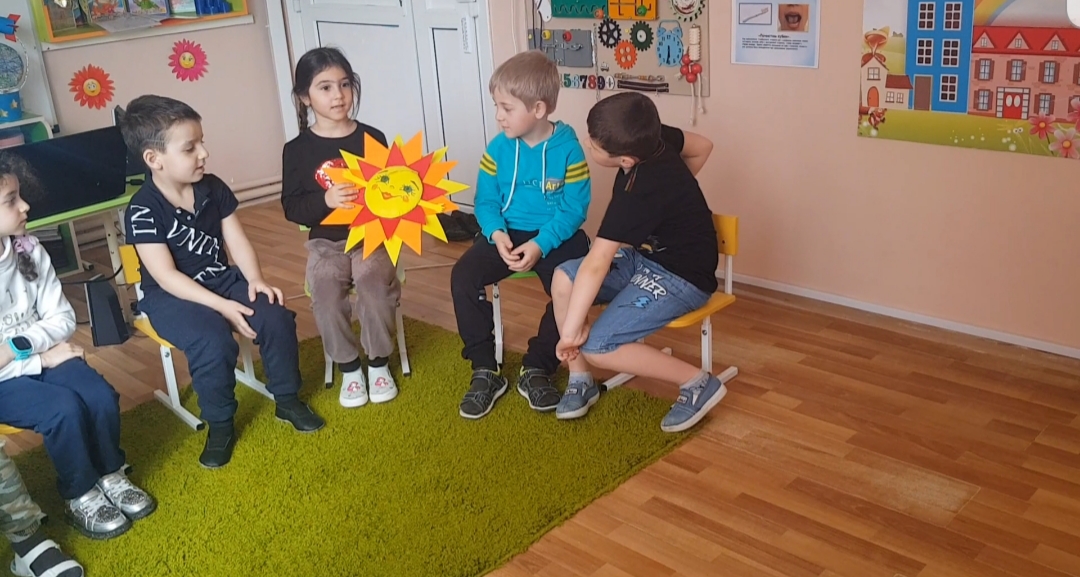 II. Основная часть.Логопед:  (педагог выводит слайд на экран) Ребята, посмотрите на доску. Перед вами картинки с изображением времён года (на экране 3 картинки времён года: весна, осень, зима). Определите, на какой по счёту картинке изображена весна. И докажите, почему вы так думаете? (Ответы детей. Например, на второй картинке изображена весна. Дети в зависимости от изображения на картинке называют признаки весны, логопед добивается полного ответа: Это весна, потому что тает снег,... с крыш капают сосульки,... прилетели птицы, ...дети надели весеннюю одежду и т.д. ). Логопед: Молодцы, вы правильно подобрали слова.Логопед: На землю вернулась красавица весна. Давайте ощутим её прикосновение. 1. (Проводится массаж лица).Светит яркое весеннее солнышко - поглаживание и ласкает нам лицо. Дождик ещё холодный - постукивание подушечками пальцев По утрам ещё иногда пощипывает морозец. - пощипывание А всё-таки солнышко светит сильнее - снова поглаживание 2. Артикуляционная гимнастика «История веселого язычка»Наступила весна, и в небе ярко засветило солнышко (открыть рот, облизать губы 3 раза в одну сторону, 3 в другую). От его лучиков звонко закапала капель (цокать языком). Язычок оделся и отправился в лес. Он шел не спеша по тропинке и слышал, как весело пели птицы: «Ку-ку-ку»,- куковала кукушка высоко на ели (звукоподражание). « Д-д-д»,- стучал дятел по коре дерева, отыскивая маленьких жучков (звукоподражание). Всё пело и оживало в весеннем лесу. Долго ли коротко ли, но вскоре привела тропинка язычка на чудесную полянку (лопатка). Сел язычок на пенёк (грибок) и огляделся (часики). На поляне расцвело много подснежников. Язычок долго любовался ими. Скоро тучи закрыли солнышко (рот открыть, медленно закрыть 5 раз). Язычок поспешил домой к маме.3. Дидактическая игра «Хлопни в ладоши»Логопед: Ребята, а теперь будьте внимательны. Я назову слова, а вы хлопните в ладоши, если услышите слово, относящееся к весне. Слова: пригревает, листопад, тает, вьюга, журчит, тёплое, ярче, холодно, набухают, снежинки, половодье, прилетают, проталины, мороз, капель, метель, снегопад, солнышко.(Логопед просит объяснить слова: проталины, капель)Логопед: И вот весной оживает природа, и просыпаются звери, проснулся и Ёжик, он решил попутешествовать.(логопед обращает внимание детей на су-джок) 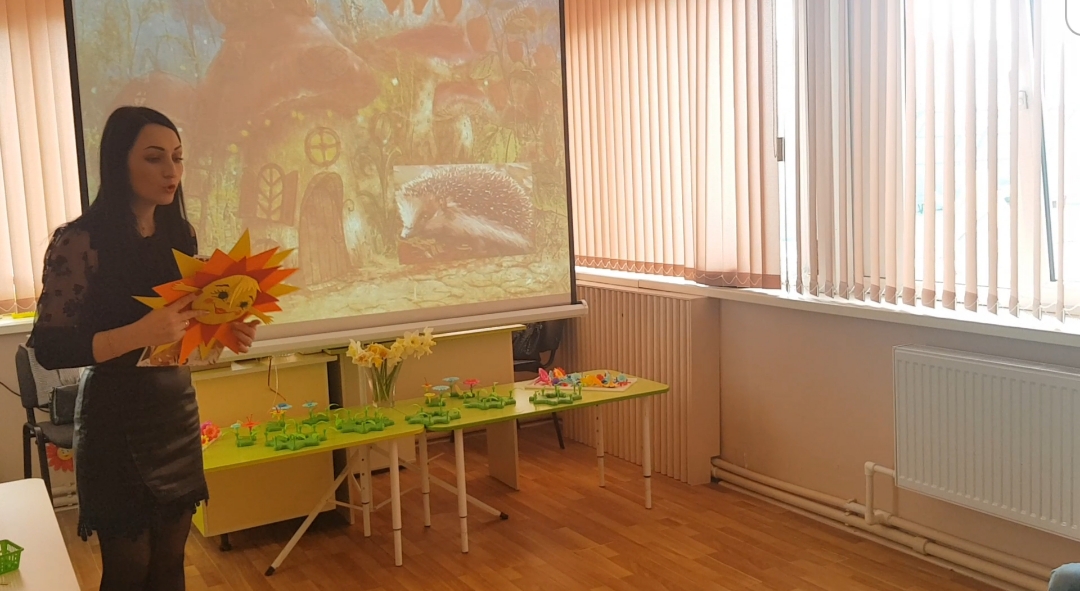 4.Су-Джок-терапия «Сказка про Ёжика»В сказочном лесу в маленьком уютном домике жил-был маленький Ежик. (Показать шарик в открытой ладони.)Еж был маленький и поэтому всего боялся. Он то выглядывал из своего домика, то прятался.(Несколько раз сжать и разжать ладонь с шариком Су-Джок)Однажды ранним весенним утром захотел Ежик погулять. Он вышел из своего домика, огляделся и побежал по дорожке своими маленькими ножками. Дорожка была узенькая, извилистая. (Катать шарик по ладони вперед- назад.)Долго бежал Еж. И вдруг очутился около большой бурлящей реки. А через реку был переброшен тонкий мостик.(Круговые движения шариком по ладони — сначала по часовой стрелке, потом против.)Аккуратно ступил он своими маленькими ножками на узкий мостик — сделал шажок, потом второй, третий, четвертый, пятый — и перебрался на другой берег! (Прокатить шарик по каждому пальцу, начиная с большого.) А там поляна — большая, круглая, красивая! (Круговые движения шариком по ладони.)На поляне видимо-невидимо первоцветов: и подснежники, и крокусы, и мать-и- мачеха, и медуница, и тюльпаны! Красиво, как в сказке!(Прокатить шарик по каждому пальцу, начиная с большого, на каждое название цветка.)Ежику очень понравилась поляна он её обошел, ступил на мостик — один шаг, второй, третий, четвертый. Пятый... и он на другом берегу! (Прокатить шарик по каждому пальцу, начиная с большого.)Быстро побежал Еж — сначала по извилистой дорожке, потом по прямой. Добрался до своего домика!(Катать шарик по ладони вперед- назад.)А когда пришел вечер, закрыл Ежик свой домик, лег в кроватку и уснул сладким сном! (Зажать шарик в ладошке.)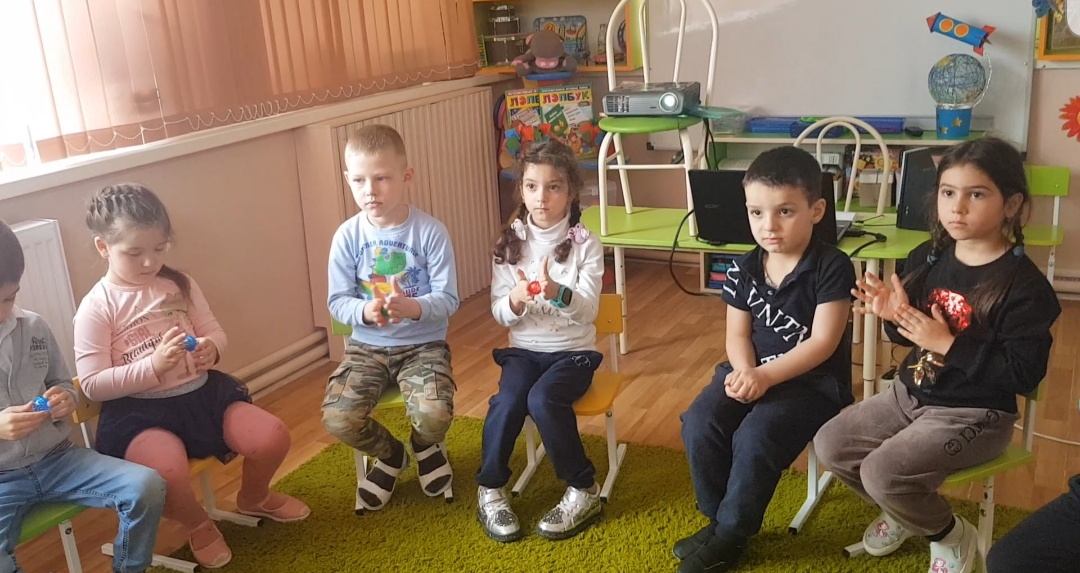 Логопед: Ребята ежик побывал на поляне, а вы хотите там побывать? Дети: Да.Логопед:Давайте ненадолго отправимся в путешествие на весеннюю полянку.(Логопед предлагает детям закрыть глаза ).Глазки закрывайте, Немного помечтайте. С ветерком я подружусь, На полянке окажусь.(Пока у детей закрыты глаза, логопед выводит слайд на экран, с изображением весенней поляны. Чтобы контролировать очерёдность ответов можно использовать мяч, который логопед передаёт от одного ребёнка к другому).5. Состав рассказа.Логопед: Посмотрите, какая замечательная весенняя полянка нам открылась. Какие первоцветы вы видите?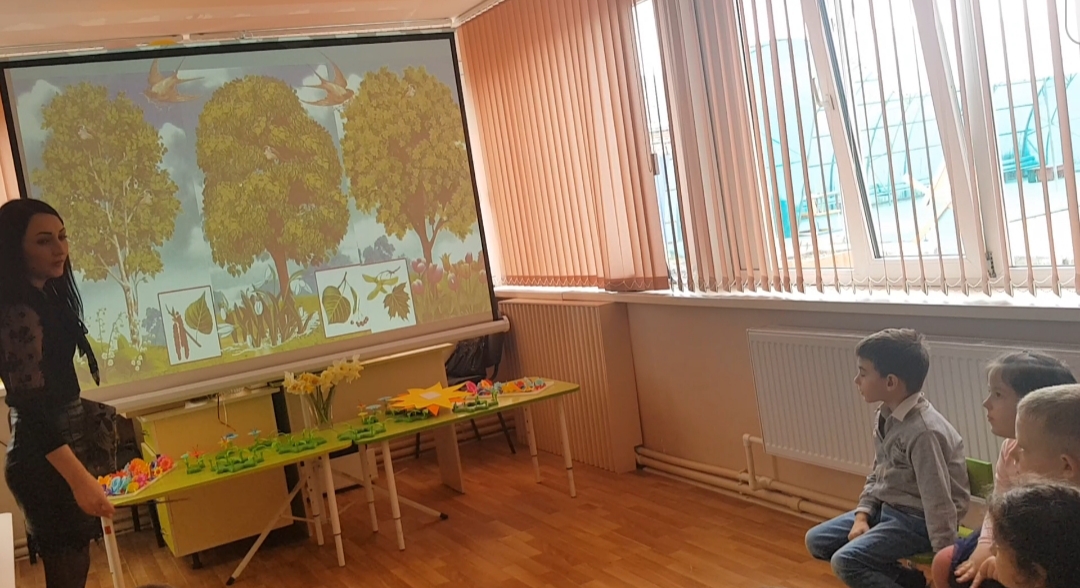 Дети: Подснежники, тюльпаны, и т. д.Логопед: Что еще вы видите? (деревья с птицами).Логопед: Как называются деревья, которые находятся на нашей поляне. 6.Упражнение «Клен» (координация речи с движением)За окном сосулька тает (Дети стоят повернувшись лицо в круг.                                                      Выполняют 4  прыжка, держа руки на поясе) Ветер тучи рвет в клочки. (Руки вверх. Наклоны туловища вправо- влево) Разжимает, разжимает      (Руки перед грудью, локти опущены вниз; медленноКлен тугие кулачки.  (Разжимают кулачки)Прислонился он к окошку. (4 прыжка) А, едва растает снег,      (Наклоны)Мне зеленую ладошку   (Поворачиваются лицом друг к другу, протягиваютКлен протянет раньше всех.   друг другу правые ручки —рукопожатие)Логопед: Не только листья распускаются на деревьях, но и раскрываются первоцветы. Я предлагаю вам сделать дыхательное упражнение, которое называется «Цветочек».7. Дыхательное упражнение «Цветочек»Логопед: Весна подарила нам первоцветы. Это первые весенние цветы. Соберём лепестки в бутоны (дети соединяют пальцы, имитируя бутон), понюхаем их. Сделайте глубокий вдох носом, на выдохе произнесите «Ах!!!» с восклицательной интонацией, и раскройте бутон. (Дети размыкают пальцы. Упражнение повторяется 3-4 раза, логопед следит за правильностью вдоха и выдоха). Логопед: А теперь я вам предлагаю раскрасить наши первоцветы. Логопед: А сейчас ребята я предлагаю вам собрать весенние цветы и создать свою весеннюю полянку. (Логопед раздаёт детям конструктор «Цветочный сад», задача детей сконструировать цветок и украсить полянку).Логопед: Ребята, какая замечательная весенняя полянка у нас получилась. Здорово!III. Итог занятияЛогопед: Ребята, какие вы молодцы. Занятие сегодня было интересным. А вам оно понравилось? Задаёт вопросы детям: Что тебе понравилось? Что запомнилось? Кому ты расскажешь о сегодняшнем занятии? (Оценивает работу детей)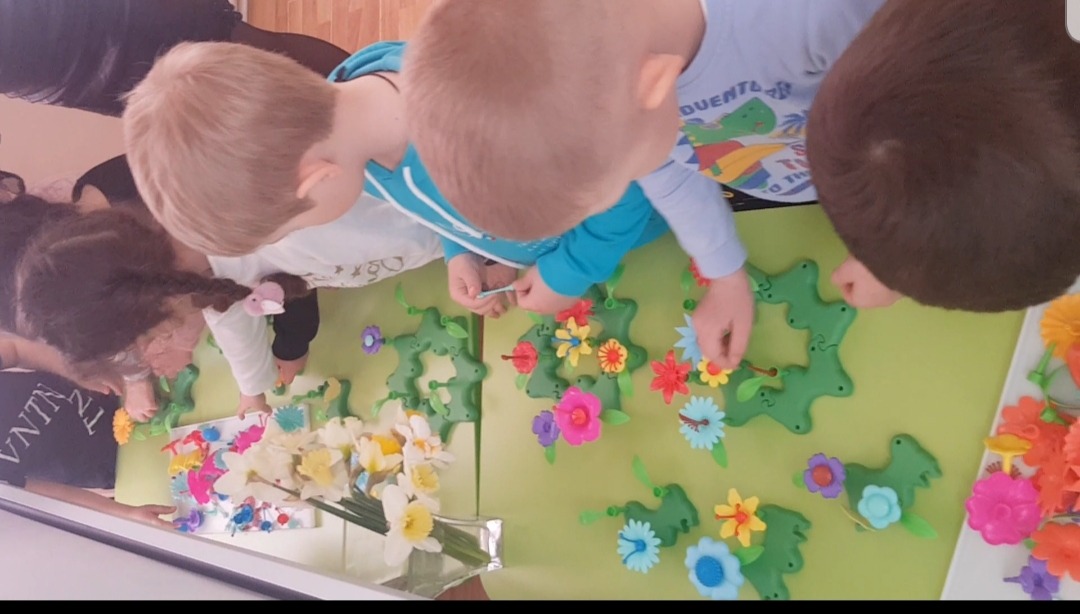 